Overnight Boat Cruise on Halong Bay – 2 Days / 1 Night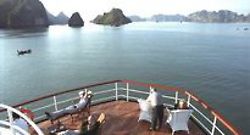 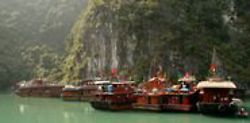 Vietnam, Hanoi, 2 dagarThe perfect way to see the UNESCO World Heritage area of Halong Bay is to spend a night aboard a boat. The mystical scenery of Halong Bay where thousands of limestone islands jut out of the emerald sea, sculpted into bizarre shapes and surrounded by colorful floating villages is a truly a breathtaking destination.Day 1 - Hanoi - Halong Bay (L,D)

Following breakfast depart for the 3.5-hour drive to Halong Bay. Journey there through the rich farmlands of the Red River Delta, observe everyday life of Vietnamese villagers as they work the rice fields, take pigs to the market on motorbikes and plough the fields with their water buffaloes. Arrive from Hanoi late morning and welcome at the pier of your chosen boat. Check-in procedures and transfer to your boat for the overnight journey into the Bay. Lunch is served on board as you cruise into Halong Bay. Cruise by rock formations with such names as Sail, Dog and Dinh Huong (incense pot). Towards the end of the day set anchor for the night as the sun sets followed by dinner. 

Overnight on Halong Bay




Day 2 - Halong Bay - Hanoi (B)

On your return towards Halong City enjoy a wholesome breakfast (brunch on some boats) as your boat weaves through the magnificent rock formations. Upon disembarkation your driver will meet you for the transfer back to Hanoi. 

Note: This tour may be subject to change depending on weather conditions.